令和　　年　　月　　日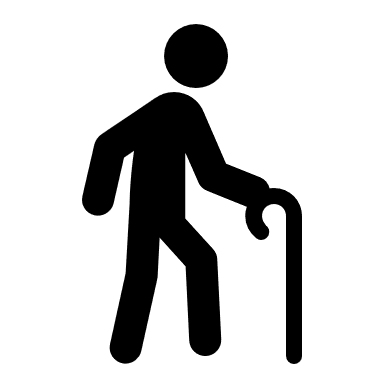 赤十字健康生活支援講習　指導員派遣申請書【講習種類】(*)開・閉会式、休憩時間、検定等は含まない。主催(共催)団体名連絡先住　　所〒　　　－〒　　　－〒　　　－〒　　　－連絡先担当者所　　属連絡先担当者氏　　名連絡先担当者電話番号（　　　　　）　　　　－（　　　　　）　　　　－（　　　　　）　　　　－講習種類該当するものに☑を記入してください。詳細については次頁をご確認ください。該当するものに☑を記入してください。詳細については次頁をご確認ください。該当するものに☑を記入してください。詳細については次頁をご確認ください。該当するものに☑を記入してください。詳細については次頁をご確認ください。該当するものに☑を記入してください。詳細については次頁をご確認ください。講習種類□支援員養成講習　※12時間（検定合格者には認定証交付）　内容：健康増進・介護予防、地域や家庭で行う高齢者支援の知識と技術□支援員養成講習　※12時間（検定合格者には認定証交付）　内容：健康増進・介護予防、地域や家庭で行う高齢者支援の知識と技術□支援員養成講習　※12時間（検定合格者には認定証交付）　内容：健康増進・介護予防、地域や家庭で行う高齢者支援の知識と技術□支援員養成講習　※12時間（検定合格者には認定証交付）　内容：健康増進・介護予防、地域や家庭で行う高齢者支援の知識と技術□支援員養成講習　※12時間（検定合格者には認定証交付）　内容：健康増進・介護予防、地域や家庭で行う高齢者支援の知識と技術講習種類□短期講習〔災害時高齢者生活支援講習〕※2時間　内容：災害時における高齢者を守るための知識と支援技術□短期講習〔災害時高齢者生活支援講習〕※2時間　内容：災害時における高齢者を守るための知識と支援技術□短期講習〔災害時高齢者生活支援講習〕※2時間　内容：災害時における高齢者を守るための知識と支援技術□短期講習〔災害時高齢者生活支援講習〕※2時間　内容：災害時における高齢者を守るための知識と支援技術□短期講習〔災害時高齢者生活支援講習〕※2時間　内容：災害時における高齢者を守るための知識と支援技術講習種類□短期講習〔認知症講習〕※2時間　内容：認知症の症状や対応、予防や早期発見などの知識と支援技術□短期講習〔認知症講習〕※2時間　内容：認知症の症状や対応、予防や早期発見などの知識と支援技術□短期講習〔認知症講習〕※2時間　内容：認知症の症状や対応、予防や早期発見などの知識と支援技術□短期講習〔認知症講習〕※2時間　内容：認知症の症状や対応、予防や早期発見などの知識と支援技術□短期講習〔認知症講習〕※2時間　内容：認知症の症状や対応、予防や早期発見などの知識と支援技術講習種類□短期講習〔その他〕※2時間以上以下に希望する内容を記入してください。□短期講習〔その他〕※2時間以上以下に希望する内容を記入してください。□短期講習〔その他〕※2時間以上以下に希望する内容を記入してください。□短期講習〔その他〕※2時間以上以下に希望する内容を記入してください。□短期講習〔その他〕※2時間以上以下に希望する内容を記入してください。日　　時※支援員養成講習は、全日時を記入してください。※短期講習で複数日開催する場合は、全日時を記入してください。※支援員養成講習は、全日時を記入してください。※短期講習で複数日開催する場合は、全日時を記入してください。※支援員養成講習は、全日時を記入してください。※短期講習で複数日開催する場合は、全日時を記入してください。※支援員養成講習は、全日時を記入してください。※短期講習で複数日開催する場合は、全日時を記入してください。※支援員養成講習は、全日時を記入してください。※短期講習で複数日開催する場合は、全日時を記入してください。日　　時１日目令和　　　　年　　　　月　　　　日（　　　　）時　　　　分から　　　　時　　　分まで令和　　　　年　　　　月　　　　日（　　　　）時　　　　分から　　　　時　　　分まで令和　　　　年　　　　月　　　　日（　　　　）時　　　　分から　　　　時　　　分まで令和　　　　年　　　　月　　　　日（　　　　）時　　　　分から　　　　時　　　分まで日　　時２日目令和　　　　年　　　　月　　　　日（　　　　）時　　　　分から　　　　時　　　分まで令和　　　　年　　　　月　　　　日（　　　　）時　　　　分から　　　　時　　　分まで令和　　　　年　　　　月　　　　日（　　　　）時　　　　分から　　　　時　　　分まで令和　　　　年　　　　月　　　　日（　　　　）時　　　　分から　　　　時　　　分まで日　　時３日目令和　　　　年　　　　月　　　　日（　　　　）時　　　　分から　　　　時　　　分まで令和　　　　年　　　　月　　　　日（　　　　）時　　　　分から　　　　時　　　分まで令和　　　　年　　　　月　　　　日（　　　　）時　　　　分から　　　　時　　　分まで令和　　　　年　　　　月　　　　日（　　　　）時　　　　分から　　　　時　　　分まで会　　場会場名会　　場住　　所〒　　　－　　　〒　　　－　　　〒　　　－　　　〒　　　－　　　会　　場電話番号受講者対　　象人 数指導員※事前に指導員の内諾を得ている場合は、指導員氏名を記入してください。※事前に指導員の内諾を得ている場合は、指導員氏名を記入してください。※事前に指導員の内諾を得ている場合は、指導員氏名を記入してください。※事前に指導員の内諾を得ている場合は、指導員氏名を記入してください。※事前に指導員の内諾を得ている場合は、指導員氏名を記入してください。指導員講習区分講習名※受講条件講習内容講習時間救急法基礎講習※満15歳以上の者傷病者の観察の仕方及び一次救命処置(心肺蘇生法、ＡＥＤを用いた除細動、気道異物除去)等救急法の基礎4時間(*)救急法救急員養成講習※救急法基礎講習修了者急病の手当、けがの手当(止血法、包帯法、固定法)、搬送及び救護10時間(*)救急法短期講習(3時間コース)Ⅰ 一次救命処置等救急法の基礎Ⅱ けが及びきずの手当各3時間救急法短期講習(その他)基礎講習及び救急員養成講習の内容の一部を選択2時間以上水上安全法救助員Ⅰ養成講習※満15歳以上の救急法基礎講習修了者で一定の泳力を有する者水の事故防止、泳ぎの基本と自己保全、事故者の救助及び応急手当14時間(*)水上安全法救助員Ⅱ養成講習※水上安全法救助員Ⅰの資格を有する者海、河川及び湖沼での事故防止、泳ぎの基本と自己保全、事故者の救助及び応急手当12時間(*)水上安全法短期講習救助員Ⅰ養成講習及び救助員Ⅱ養成講習の内容の一部を選択2時間以上健康生活支援講習支援員養成講習※満15歳以上の者健康増進・介護予防、地域で行う高齢者支援活動及び家庭内で行う看護や介護の知識・技術12時間(*)(2時間×6)健康生活支援講習短期講習(災害時高齢者生活支援講習)災害時における高齢者を守るための知識及び支援技術2時間健康生活支援講習短期講習(認知症講習)認知症の症状や対応、予防や早期発見などの知識及び支援技術2時間健康生活支援講習短期講習(その他)健康生活支援講習支援員養成講習の内容の一部を選択2時間以上幼児安全法支援員養成講習※満15歳以上の者こどもに起こりやすい事故の予防と手当及びこどもの病気への対応12時間(*)幼児安全法短期講習支援員養成講習の内容の一部を選択2時間以上